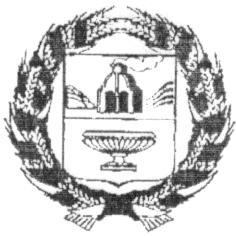 АДМИНИСТРАЦИЯ ЗЫРЯНОВСКОГО СЕЛЬСОВЕТАЗАРИНСКОГО РАЙОНА АЛТАЙСКОГО КРАЯПОСТАНОВЛЕНИЕс.Зыряновка00.12.2023г.                                                                                        № проектОб утверждении состава Редакционнойкомиссии    для   подготовки    Сборникамуниципальных правовых актов Зыряновского сельсовета Заринскогорайона Алтайского краяВ соответствии с пунктом 7 части 1 статьи 17 Федерального закона от 06.10.2003 N 131-ФЗ "Об общих принципах организации местного самоуправления в Российской Федерации", Федеральным законом от 27.12.1991 N 2124-1 "О средствах массовой информации", Уставом муниципального образования Зыряновский сельсовет Заринского района Алтайского края, на основании Положения о Сборнике муниципальных правовых актов Зыряновского сельсовета Заринского района Алтайского краяПОСТАНОВЛЯЮ:	1.Утвердить Редакционную комиссию для подготовки Сборника муниципальных правовых актов Зыряновского сельсовета Заринского района Алтайского края в следующем составе:	Председатель комиссии – Старцев Иван Григорьевич, глава сельсовета,	Ответственный секретарь – Семенова Наталья Анатольевна, секретарь администрации Зыряновского сельсовета,	Члены комиссии:	Турубанова Лариса Семеновна – депутат Собрания депутатов Зыряновского сельсовета, депутат Заринского районного Совета народных депутатов, 	 Карманов Михаил Петрович – депутат Собрания депутатов Зыряновского сельсовета,	Шевченко Владимир Викторович - депутат Собрания депутатов Зыряновского сельсовета.2. Настоящее постановление обнародовать в установленном порядке3. Контроль за исполнением данного постановления оставляю за собой.Глава сельсовета 			                                                      И.Г. Старцев